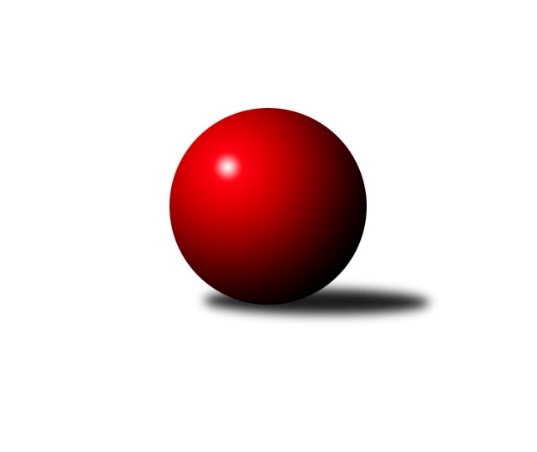 Č.6Ročník 2018/2019	27.5.2024 Divize jih 2018/2019Statistika 6. kolaTabulka družstev:		družstvo	záp	výh	rem	proh	skore	sety	průměr	body	plné	dorážka	chyby	1.	TJ Sokol Chotoviny	6	5	0	1	32.0 : 16.0 	(82.5 : 61.5)	2568	10	1770	798	27.3	2.	TJ Centropen Dačice D	5	3	2	0	24.5 : 15.5 	(64.5 : 55.5)	3232	8	2170	1062	35	3.	TJ Sokol Soběnov	5	3	1	1	23.0 : 17.0 	(58.5 : 61.5)	2669	7	1819	850	35.6	4.	TJ Spartak Pelhřimov A	5	3	0	2	22.0 : 18.0 	(67.5 : 52.5)	2907	6	1971	936	32	5.	TJ Slovan Jindřichův Hradec	6	3	0	3	28.0 : 20.0 	(77.5 : 66.5)	2708	6	1903	804	52.3	6.	KK Lokomotiva Tábor	6	3	0	3	24.0 : 24.0 	(68.5 : 75.5)	2825	6	1920	905	38	7.	KK PSJ Jihlava B	6	3	0	3	23.5 : 24.5 	(78.5 : 65.5)	3231	6	2164	1067	26.3	8.	TJ BOPO Třebíč	5	2	1	2	20.0 : 20.0 	(61.5 : 58.5)	3013	5	2051	963	33	9.	TJ Nová Včelnice	5	2	0	3	17.0 : 23.0 	(54.0 : 66.0)	2916	4	2019	896	38.4	10.	TJ Sokol Nové Hrady	5	2	0	3	15.0 : 25.0 	(49.0 : 71.0)	2851	4	1950	901	40	11.	TJ Jiskra Nová Bystřice	7	2	0	5	27.0 : 29.0 	(85.5 : 82.5)	2981	4	2017	964	42.4	12.	TJ Sokol Častrov	7	1	0	6	16.0 : 40.0 	(68.5 : 99.5)	2759	2	1899	860	35.3Tabulka doma:		družstvo	záp	výh	rem	proh	skore	sety	průměr	body	maximum	minimum	1.	TJ Slovan Jindřichův Hradec	3	3	0	0	23.0 : 1.0 	(55.0 : 17.0)	2675	6	2722	2630	2.	TJ Sokol Chotoviny	3	3	0	0	18.0 : 6.0 	(45.5 : 26.5)	2613	6	2638	2581	3.	TJ Sokol Soběnov	2	2	0	0	12.0 : 4.0 	(27.5 : 20.5)	2555	4	2558	2551	4.	TJ BOPO Třebíč	2	2	0	0	11.0 : 5.0 	(28.0 : 20.0)	3220	4	3250	3189	5.	KK PSJ Jihlava B	3	2	0	1	13.5 : 10.5 	(42.0 : 30.0)	3262	4	3347	3191	6.	TJ Sokol Nové Hrady	3	2	0	1	13.0 : 11.0 	(38.0 : 34.0)	3079	4	3144	2970	7.	KK Lokomotiva Tábor	3	2	0	1	13.0 : 11.0 	(38.0 : 34.0)	3050	4	3091	3018	8.	TJ Nová Včelnice	3	2	0	1	13.0 : 11.0 	(36.5 : 35.5)	2674	4	2682	2659	9.	TJ Jiskra Nová Bystřice	4	2	0	2	19.0 : 13.0 	(54.5 : 41.5)	3138	4	3222	3067	10.	TJ Centropen Dačice D	2	0	2	0	8.0 : 8.0 	(25.0 : 23.0)	3244	2	3245	3242	11.	TJ Spartak Pelhřimov A	3	1	0	2	10.0 : 14.0 	(35.5 : 36.5)	3167	2	3219	3123	12.	TJ Sokol Častrov	3	0	0	3	4.0 : 20.0 	(26.0 : 46.0)	2421	0	2443	2399Tabulka venku:		družstvo	záp	výh	rem	proh	skore	sety	průměr	body	maximum	minimum	1.	TJ Centropen Dačice D	3	3	0	0	16.5 : 7.5 	(39.5 : 32.5)	3228	6	3277	3166	2.	TJ Spartak Pelhřimov A	2	2	0	0	12.0 : 4.0 	(32.0 : 16.0)	2777	4	3068	2486	3.	TJ Sokol Chotoviny	3	2	0	1	14.0 : 10.0 	(37.0 : 35.0)	2553	4	2715	2458	4.	TJ Sokol Soběnov	3	1	1	1	11.0 : 13.0 	(31.0 : 41.0)	2707	3	3231	2396	5.	KK Lokomotiva Tábor	3	1	0	2	11.0 : 13.0 	(30.5 : 41.5)	2749	2	3185	2413	6.	KK PSJ Jihlava B	3	1	0	2	10.0 : 14.0 	(36.5 : 35.5)	3220	2	3306	3163	7.	TJ Sokol Častrov	4	1	0	3	12.0 : 20.0 	(42.5 : 53.5)	2843	2	3165	2539	8.	TJ BOPO Třebíč	3	0	1	2	9.0 : 15.0 	(33.5 : 38.5)	2945	1	3229	2524	9.	TJ Nová Včelnice	2	0	0	2	4.0 : 12.0 	(17.5 : 30.5)	3037	0	3179	2894	10.	TJ Sokol Nové Hrady	2	0	0	2	2.0 : 14.0 	(11.0 : 37.0)	2737	0	3109	2364	11.	TJ Jiskra Nová Bystřice	3	0	0	3	8.0 : 16.0 	(31.0 : 41.0)	2928	0	3135	2542	12.	TJ Slovan Jindřichův Hradec	3	0	0	3	5.0 : 19.0 	(22.5 : 49.5)	2718	0	2870	2450Tabulka podzimní části:		družstvo	záp	výh	rem	proh	skore	sety	průměr	body	doma	venku	1.	TJ Sokol Chotoviny	6	5	0	1	32.0 : 16.0 	(82.5 : 61.5)	2568	10 	3 	0 	0 	2 	0 	1	2.	TJ Centropen Dačice D	5	3	2	0	24.5 : 15.5 	(64.5 : 55.5)	3232	8 	0 	2 	0 	3 	0 	0	3.	TJ Sokol Soběnov	5	3	1	1	23.0 : 17.0 	(58.5 : 61.5)	2669	7 	2 	0 	0 	1 	1 	1	4.	TJ Spartak Pelhřimov A	5	3	0	2	22.0 : 18.0 	(67.5 : 52.5)	2907	6 	1 	0 	2 	2 	0 	0	5.	TJ Slovan Jindřichův Hradec	6	3	0	3	28.0 : 20.0 	(77.5 : 66.5)	2708	6 	3 	0 	0 	0 	0 	3	6.	KK Lokomotiva Tábor	6	3	0	3	24.0 : 24.0 	(68.5 : 75.5)	2825	6 	2 	0 	1 	1 	0 	2	7.	KK PSJ Jihlava B	6	3	0	3	23.5 : 24.5 	(78.5 : 65.5)	3231	6 	2 	0 	1 	1 	0 	2	8.	TJ BOPO Třebíč	5	2	1	2	20.0 : 20.0 	(61.5 : 58.5)	3013	5 	2 	0 	0 	0 	1 	2	9.	TJ Nová Včelnice	5	2	0	3	17.0 : 23.0 	(54.0 : 66.0)	2916	4 	2 	0 	1 	0 	0 	2	10.	TJ Sokol Nové Hrady	5	2	0	3	15.0 : 25.0 	(49.0 : 71.0)	2851	4 	2 	0 	1 	0 	0 	2	11.	TJ Jiskra Nová Bystřice	7	2	0	5	27.0 : 29.0 	(85.5 : 82.5)	2981	4 	2 	0 	2 	0 	0 	3	12.	TJ Sokol Častrov	7	1	0	6	16.0 : 40.0 	(68.5 : 99.5)	2759	2 	0 	0 	3 	1 	0 	3Tabulka jarní části:		družstvo	záp	výh	rem	proh	skore	sety	průměr	body	doma	venku	1.	TJ Sokol Chotoviny	0	0	0	0	0.0 : 0.0 	(0.0 : 0.0)	0	0 	0 	0 	0 	0 	0 	0 	2.	TJ Sokol Častrov	0	0	0	0	0.0 : 0.0 	(0.0 : 0.0)	0	0 	0 	0 	0 	0 	0 	0 	3.	TJ Slovan Jindřichův Hradec	0	0	0	0	0.0 : 0.0 	(0.0 : 0.0)	0	0 	0 	0 	0 	0 	0 	0 	4.	TJ Spartak Pelhřimov A	0	0	0	0	0.0 : 0.0 	(0.0 : 0.0)	0	0 	0 	0 	0 	0 	0 	0 	5.	TJ Nová Včelnice	0	0	0	0	0.0 : 0.0 	(0.0 : 0.0)	0	0 	0 	0 	0 	0 	0 	0 	6.	KK Lokomotiva Tábor	0	0	0	0	0.0 : 0.0 	(0.0 : 0.0)	0	0 	0 	0 	0 	0 	0 	0 	7.	TJ Sokol Soběnov	0	0	0	0	0.0 : 0.0 	(0.0 : 0.0)	0	0 	0 	0 	0 	0 	0 	0 	8.	TJ Jiskra Nová Bystřice	0	0	0	0	0.0 : 0.0 	(0.0 : 0.0)	0	0 	0 	0 	0 	0 	0 	0 	9.	TJ Centropen Dačice D	0	0	0	0	0.0 : 0.0 	(0.0 : 0.0)	0	0 	0 	0 	0 	0 	0 	0 	10.	KK PSJ Jihlava B	0	0	0	0	0.0 : 0.0 	(0.0 : 0.0)	0	0 	0 	0 	0 	0 	0 	0 	11.	TJ Sokol Nové Hrady	0	0	0	0	0.0 : 0.0 	(0.0 : 0.0)	0	0 	0 	0 	0 	0 	0 	0 	12.	TJ BOPO Třebíč	0	0	0	0	0.0 : 0.0 	(0.0 : 0.0)	0	0 	0 	0 	0 	0 	0 	0 Zisk bodů pro družstvo:		jméno hráče	družstvo	body	zápasy	v %	dílčí body	sety	v %	1.	Petr Vojtíšek 	TJ Centropen Dačice D 	5	/	5	(100%)	17	/	20	(85%)	2.	Vladimír Kučera 	KK Lokomotiva Tábor 	5	/	5	(100%)	16.5	/	20	(83%)	3.	Jan Škrampal 	TJ Spartak Pelhřimov A 	5	/	5	(100%)	15	/	20	(75%)	4.	Bohumil Drápela 	TJ BOPO Třebíč 	5	/	5	(100%)	14	/	20	(70%)	5.	Jan Bartoň 	TJ Sokol Chotoviny  	5	/	6	(83%)	19.5	/	24	(81%)	6.	Zbyněk Hein 	TJ Sokol Chotoviny  	5	/	6	(83%)	16	/	24	(67%)	7.	Zdeněk Zeman 	KK Lokomotiva Tábor 	5	/	6	(83%)	15.5	/	24	(65%)	8.	Jan Cukr 	TJ Slovan Jindřichův Hradec  	5	/	6	(83%)	13.5	/	24	(56%)	9.	Martin Filakovský 	TJ Jiskra Nová Bystřice 	5	/	7	(71%)	14	/	28	(50%)	10.	Ondřej Matula 	KK PSJ Jihlava B 	4	/	5	(80%)	16	/	20	(80%)	11.	Lukáš Čekal 	TJ Sokol Častrov  	4	/	5	(80%)	13.5	/	20	(68%)	12.	Jiří Partl 	KK PSJ Jihlava B 	4	/	5	(80%)	12.5	/	20	(63%)	13.	Martin Tyšer 	TJ Nová Včelnice  	4	/	5	(80%)	11.5	/	20	(58%)	14.	Vladimír Štipl 	TJ Slovan Jindřichův Hradec  	4	/	6	(67%)	17	/	24	(71%)	15.	Marek Chvátal 	TJ Jiskra Nová Bystřice 	4	/	6	(67%)	16.5	/	24	(69%)	16.	Libor Hrstka 	TJ Sokol Chotoviny  	4	/	6	(67%)	16.5	/	24	(69%)	17.	Pavel Kořínek 	KK Lokomotiva Tábor 	4	/	6	(67%)	16	/	24	(67%)	18.	Pavel Picka 	TJ Slovan Jindřichův Hradec  	4	/	6	(67%)	13.5	/	24	(56%)	19.	Martin Vrecko 	TJ Jiskra Nová Bystřice 	4	/	7	(57%)	16	/	28	(57%)	20.	Jiří Hána 	TJ Slovan Jindřichův Hradec  	3	/	3	(100%)	10	/	12	(83%)	21.	Jaroslav Prommer 	TJ Sokol Soběnov  	3	/	4	(75%)	12	/	16	(75%)	22.	Stanislava Hladká 	TJ Sokol Nové Hrady  	3	/	4	(75%)	11	/	16	(69%)	23.	Milan Šedivý st.	TJ Sokol Soběnov  	3	/	4	(75%)	10	/	16	(63%)	24.	Lucie Mušková 	TJ Sokol Soběnov  	3	/	4	(75%)	10	/	16	(63%)	25.	Tibor Pivko 	TJ Nová Včelnice  	3	/	5	(60%)	14	/	20	(70%)	26.	Zdeněk Pospíchal 	TJ Centropen Dačice D 	3	/	5	(60%)	13	/	20	(65%)	27.	Jaroslav Opl 	TJ Slovan Jindřichův Hradec  	3	/	5	(60%)	12.5	/	20	(63%)	28.	Pavel Domin 	TJ Nová Včelnice  	3	/	5	(60%)	11	/	20	(55%)	29.	Jan Janů 	TJ Spartak Pelhřimov A 	3	/	5	(60%)	11	/	20	(55%)	30.	Jaroslav Běhoun 	TJ Jiskra Nová Bystřice 	3	/	5	(60%)	10	/	20	(50%)	31.	Kamil Pivko 	TJ Nová Včelnice  	3	/	5	(60%)	10	/	20	(50%)	32.	Miroslav Mátl 	TJ BOPO Třebíč 	3	/	5	(60%)	9.5	/	20	(48%)	33.	Jiří Jelínek 	TJ Sokol Nové Hrady  	3	/	5	(60%)	8.5	/	20	(43%)	34.	Miroslav Němec 	TJ Sokol Častrov  	3	/	6	(50%)	12.5	/	24	(52%)	35.	David Bartoň 	TJ Sokol Chotoviny  	3	/	6	(50%)	10	/	24	(42%)	36.	Martin Pýcha 	TJ Jiskra Nová Bystřice 	3	/	6	(50%)	9.5	/	24	(40%)	37.	Josef Holický 	TJ Slovan Jindřichův Hradec  	3	/	6	(50%)	9	/	24	(38%)	38.	Jiří Ouhel 	KK PSJ Jihlava B 	2.5	/	3	(83%)	7.5	/	12	(63%)	39.	Jaroslava Kulhanová 	TJ Sokol Soběnov  	2	/	2	(100%)	4	/	8	(50%)	40.	Pavlína Marková 	TJ Centropen Dačice D 	2	/	3	(67%)	8	/	12	(67%)	41.	Tomáš Rysl 	TJ Spartak Pelhřimov A 	2	/	4	(50%)	10	/	16	(63%)	42.	Luboš Bervida 	TJ Sokol Chotoviny  	2	/	4	(50%)	9.5	/	16	(59%)	43.	Miroslav Pleskal 	KK PSJ Jihlava B 	2	/	4	(50%)	9	/	16	(56%)	44.	Filip Šupčík 	TJ BOPO Třebíč 	2	/	4	(50%)	9	/	16	(56%)	45.	David Němec 	TJ Sokol Častrov  	2	/	4	(50%)	8	/	16	(50%)	46.	Lucie Smrčková 	TJ Spartak Pelhřimov A 	2	/	4	(50%)	7.5	/	16	(47%)	47.	Petr Klimek 	KK Lokomotiva Tábor 	2	/	4	(50%)	5.5	/	16	(34%)	48.	Pavel Šplíchal st.	TJ BOPO Třebíč 	2	/	5	(40%)	10	/	20	(50%)	49.	Michal Kanděra 	TJ Sokol Nové Hrady  	2	/	5	(40%)	9	/	20	(45%)	50.	Jan Baudyš 	TJ Jiskra Nová Bystřice 	2	/	5	(40%)	8.5	/	20	(43%)	51.	Miroslav Kolář 	TJ Centropen Dačice D 	2	/	5	(40%)	8	/	20	(40%)	52.	Pavel Šplíchal 	TJ BOPO Třebíč 	2	/	5	(40%)	8	/	20	(40%)	53.	Michal Votruba 	TJ Sokol Častrov  	2	/	5	(40%)	8	/	20	(40%)	54.	Bohuslav Šedivý 	TJ Sokol Soběnov  	2	/	5	(40%)	8	/	20	(40%)	55.	Tereza Kříhová 	TJ Sokol Nové Hrady  	2	/	5	(40%)	6	/	20	(30%)	56.	Jaroslav Kolář 	TJ Sokol Častrov  	2	/	6	(33%)	11	/	24	(46%)	57.	Marcel Pouznar 	KK Lokomotiva Tábor 	2	/	6	(33%)	11	/	24	(46%)	58.	Petr Křemen 	TJ Sokol Chotoviny  	2	/	6	(33%)	8	/	24	(33%)	59.	Michaela Kopečná 	TJ Centropen Dačice D 	1.5	/	3	(50%)	6	/	12	(50%)	60.	Milan Gregorovič 	TJ BOPO Třebíč 	1	/	1	(100%)	4	/	4	(100%)	61.	Josef Šedivý st.	TJ Sokol Soběnov  	1	/	1	(100%)	3	/	4	(75%)	62.	Jan Havlíček st.	TJ Jiskra Nová Bystřice 	1	/	1	(100%)	3	/	4	(75%)	63.	Josef Šedivý ml.	TJ Sokol Soběnov  	1	/	1	(100%)	2	/	4	(50%)	64.	Vladimír Dvořák 	KK PSJ Jihlava B 	1	/	2	(50%)	6	/	8	(75%)	65.	Libor Linhart 	TJ Spartak Pelhřimov A 	1	/	2	(50%)	5	/	8	(63%)	66.	Vladimír Dřevo 	TJ BOPO Třebíč 	1	/	2	(50%)	4	/	8	(50%)	67.	Jakub Čopák 	KK PSJ Jihlava B 	1	/	2	(50%)	4	/	8	(50%)	68.	Markéta Šedivá 	TJ Sokol Soběnov  	1	/	2	(50%)	3	/	8	(38%)	69.	Jan Fořter 	TJ Sokol Chotoviny  	1	/	2	(50%)	3	/	8	(38%)	70.	Miloš Křížek 	TJ Centropen Dačice D 	1	/	3	(33%)	6	/	12	(50%)	71.	Kamil Šedivý 	TJ Sokol Soběnov  	1	/	3	(33%)	3	/	12	(25%)	72.	Ota Schindler 	TJ Spartak Pelhřimov A 	1	/	4	(25%)	7.5	/	16	(47%)	73.	Zdeněk Švehlík 	KK PSJ Jihlava B 	1	/	4	(25%)	7	/	16	(44%)	74.	Karel Loskot 	TJ Jiskra Nová Bystřice 	1	/	4	(25%)	7	/	16	(44%)	75.	Jiří Macko 	KK PSJ Jihlava B 	1	/	4	(25%)	7	/	16	(44%)	76.	Milan Bedri 	TJ Sokol Nové Hrady  	1	/	5	(20%)	6	/	20	(30%)	77.	Petr Němec 	TJ Sokol Častrov  	1	/	6	(17%)	8	/	24	(33%)	78.	Karel Slimáček 	KK PSJ Jihlava B 	0	/	1	(0%)	2	/	4	(50%)	79.	Pavel Kříha 	TJ Sokol Nové Hrady  	0	/	1	(0%)	2	/	4	(50%)	80.	Radek David 	TJ Spartak Pelhřimov A 	0	/	1	(0%)	2	/	4	(50%)	81.	Jan Vintr 	TJ Spartak Pelhřimov A 	0	/	1	(0%)	2	/	4	(50%)	82.	Roman Grznárik 	TJ Sokol Soběnov  	0	/	1	(0%)	1.5	/	4	(38%)	83.	Radek Beranovský 	TJ Centropen Dačice D 	0	/	1	(0%)	1	/	4	(25%)	84.	Josef Ferenčík 	TJ Sokol Soběnov  	0	/	1	(0%)	1	/	4	(25%)	85.	Milan Šedivý ml.	TJ Sokol Soběnov  	0	/	1	(0%)	1	/	4	(25%)	86.	Zdeněk Samec 	KK Lokomotiva Tábor 	0	/	1	(0%)	1	/	4	(25%)	87.	Martin Novák 	TJ Slovan Jindřichův Hradec  	0	/	1	(0%)	0	/	4	(0%)	88.	Lukáš Lavička 	TJ Nová Včelnice  	0	/	1	(0%)	0	/	4	(0%)	89.	Radim Mareš 	KK Lokomotiva Tábor 	0	/	1	(0%)	0	/	4	(0%)	90.	Marek Jirsa 	TJ Sokol Častrov  	0	/	1	(0%)	0	/	4	(0%)	91.	Šárka Aujezdská 	KK Lokomotiva Tábor 	0	/	1	(0%)	0	/	4	(0%)	92.	Jaroslav Vrzal 	TJ Slovan Jindřichův Hradec  	0	/	1	(0%)	0	/	4	(0%)	93.	Josef Sysel 	TJ Sokol Soběnov  	0	/	1	(0%)	0	/	4	(0%)	94.	Jiří Kačo 	TJ Slovan Jindřichův Hradec  	0	/	2	(0%)	2	/	8	(25%)	95.	Jiří Havlíček 	TJ Sokol Častrov  	0	/	2	(0%)	1.5	/	8	(19%)	96.	Daniel Malý 	TJ BOPO Třebíč 	0	/	2	(0%)	1	/	8	(13%)	97.	Jaroslav Zoun 	KK Lokomotiva Tábor 	0	/	2	(0%)	0	/	8	(0%)	98.	Martin Marek 	TJ Sokol Častrov  	0	/	3	(0%)	4	/	12	(33%)	99.	Stanislav Dvořák 	TJ Centropen Dačice D 	0	/	4	(0%)	4.5	/	16	(28%)	100.	Petra Hodoušková 	KK Lokomotiva Tábor 	0	/	4	(0%)	3	/	16	(19%)	101.	Jiří Slovák 	TJ Nová Včelnice  	0	/	4	(0%)	2.5	/	16	(16%)	102.	Jiří Konárek 	TJ Sokol Nové Hrady  	0	/	5	(0%)	6.5	/	20	(33%)	103.	Stanislav Neugebauer 	TJ Nová Včelnice  	0	/	5	(0%)	5	/	20	(25%)Průměry na kuželnách:		kuželna	průměr	plné	dorážka	chyby	výkon na hráče	1.	TJ Centropen Dačice, 1-4	3235	2177	1058	34.8	(539.3)	2.	KK PSJ Jihlava, 1-4	3219	2142	1076	32.2	(536.5)	3.	Pelhřimov, 1-4	3183	2124	1059	32.8	(530.6)	4.	TJ Třebíč, 1-4	3176	2170	1006	39.0	(529.4)	5.	TJ Jiskra Nová Bystřice, 1-4	3132	2158	973	47.5	(522.1)	6.	Nové Hrady, 1-4	3046	2073	973	39.5	(507.8)	7.	Tábor, 1-4	3031	2087	943	41.7	(505.2)	8.	TJ Nová Včelnice, 1-2	2670	1818	851	29.7	(445.0)	9.	TJ Jindřichův Hradec, 1-2	2554	1776	777	39.2	(425.7)	10.	TJ Sokol Chotoviny, 1-2	2540	1729	811	32.2	(423.4)	11.	Soběnov, 1-2	2525	1742	783	34.8	(420.9)	12.	Sokol Častrov, 1-2	2454	1713	741	31.7	(409.1)Nejlepší výkony na kuželnách:TJ Centropen Dačice, 1-4TJ Centropen Dačice D	3283	3. kolo	Zdeněk Pospíchal 	TJ Centropen Dačice D	614	3. koloTJ Centropen Dačice D	3245	1. kolo	Petr Vojtíšek 	TJ Centropen Dačice D	592	1. koloTJ Centropen Dačice D	3242	5. kolo	Petr Vojtíšek 	TJ Centropen Dačice D	590	5. koloTJ Sokol Soběnov 	3231	5. kolo	Jiří Konárek 	TJ Sokol Nové Hrady 	586	3. koloTJ BOPO Třebíč	3229	1. kolo	Vladimír Dřevo 	TJ BOPO Třebíč	577	1. koloTJ Sokol Nové Hrady 	3183	3. kolo	Jaroslav Prommer 	TJ Sokol Soběnov 	575	5. kolo		. kolo	Miroslav Kolář 	TJ Centropen Dačice D	568	5. kolo		. kolo	Petr Vojtíšek 	TJ Centropen Dačice D	560	3. kolo		. kolo	Zdeněk Pospíchal 	TJ Centropen Dačice D	558	1. kolo		. kolo	Radek Beranovský 	TJ Centropen Dačice D	557	5. koloKK PSJ Jihlava, 1-4KK PSJ Jihlava B	3347	5. kolo	Ondřej Matula 	KK PSJ Jihlava B	600	4. koloKK PSJ Jihlava B	3247	4. kolo	Ondřej Matula 	KK PSJ Jihlava B	595	5. koloTJ Centropen Dačice D	3241	2. kolo	Martin Tyšer 	TJ Nová Včelnice 	577	4. koloKK PSJ Jihlava B	3191	2. kolo	Pavel Domin 	TJ Nová Včelnice 	565	4. koloTJ Nová Včelnice 	3179	4. kolo	Zdeněk Pospíchal 	TJ Centropen Dačice D	563	2. koloTJ Sokol Nové Hrady 	3109	5. kolo	Stanislava Hladká 	TJ Sokol Nové Hrady 	561	5. kolo		. kolo	Miroslav Kolář 	TJ Centropen Dačice D	561	2. kolo		. kolo	Vladimír Dvořák 	KK PSJ Jihlava B	559	5. kolo		. kolo	Jakub Čopák 	KK PSJ Jihlava B	557	5. kolo		. kolo	Jiří Partl 	KK PSJ Jihlava B	555	4. koloPelhřimov, 1-4KK PSJ Jihlava B	3306	1. kolo	Jiří Ouhel 	KK PSJ Jihlava B	586	1. koloTJ Spartak Pelhřimov A	3219	1. kolo	Vladimír Kučera 	KK Lokomotiva Tábor	584	5. koloKK Lokomotiva Tábor	3185	5. kolo	Jan Škrampal 	TJ Spartak Pelhřimov A	582	1. koloTJ Spartak Pelhřimov A	3160	5. kolo	Jiří Macko 	KK PSJ Jihlava B	568	1. koloTJ Spartak Pelhřimov A	3123	3. kolo	Martin Filakovský 	TJ Jiskra Nová Bystřice	560	3. koloTJ Jiskra Nová Bystřice	3108	3. kolo	Jan Škrampal 	TJ Spartak Pelhřimov A	557	5. kolo		. kolo	Jan Janů 	TJ Spartak Pelhřimov A	557	5. kolo		. kolo	Ondřej Matula 	KK PSJ Jihlava B	552	1. kolo		. kolo	Jiří Partl 	KK PSJ Jihlava B	549	1. kolo		. kolo	Zdeněk Zeman 	KK Lokomotiva Tábor	549	5. koloTJ Třebíč, 1-4TJ BOPO Třebíč	3250	3. kolo	Martin Vrecko 	TJ Jiskra Nová Bystřice	598	5. koloKK PSJ Jihlava B	3192	3. kolo	Jiří Ouhel 	KK PSJ Jihlava B	584	3. koloTJ BOPO Třebíč	3189	5. kolo	Bohumil Drápela 	TJ BOPO Třebíč	580	5. koloTJ BOPO Třebíč	3184	2. kolo	Tibor Pivko 	TJ Nová Včelnice 	574	2. koloTJ Jiskra Nová Bystřice	3135	5. kolo	Bohumil Drápela 	TJ BOPO Třebíč	567	3. koloTJ Nová Včelnice 	3108	2. kolo	Bohumil Drápela 	TJ BOPO Třebíč	558	2. kolo		. kolo	Milan Gregorovič 	TJ BOPO Třebíč	555	5. kolo		. kolo	Marek Chvátal 	TJ Jiskra Nová Bystřice	554	5. kolo		. kolo	Pavel Šplíchal 	TJ BOPO Třebíč	551	3. kolo		. kolo	Filip Šupčík 	TJ BOPO Třebíč	549	3. koloTJ Jiskra Nová Bystřice, 1-4TJ Centropen Dačice D	3277	4. kolo	Petr Vojtíšek 	TJ Centropen Dačice D	621	4. koloTJ Jiskra Nová Bystřice	3222	6. kolo	Ondřej Matula 	KK PSJ Jihlava B	586	6. koloKK PSJ Jihlava B	3163	6. kolo	Zdeněk Pospíchal 	TJ Centropen Dačice D	576	4. koloTJ Jiskra Nová Bystřice	3136	4. kolo	Martin Filakovský 	TJ Jiskra Nová Bystřice	574	2. koloTJ Jiskra Nová Bystřice	3127	2. kolo	Marek Chvátal 	TJ Jiskra Nová Bystřice	570	6. koloTJ Slovan Jindřichův Hradec 	2870	2. kolo	Jaroslav Běhoun 	TJ Jiskra Nová Bystřice	561	4. kolo		. kolo	Martin Filakovský 	TJ Jiskra Nová Bystřice	556	6. kolo		. kolo	Pavlína Marková 	TJ Centropen Dačice D	556	4. kolo		. kolo	Miloš Křížek 	TJ Centropen Dačice D	553	4. kolo		. kolo	Vladimír Dvořák 	KK PSJ Jihlava B	550	6. koloNové Hrady, 1-4TJ Sokol Nové Hrady 	3144	4. kolo	Bohumil Drápela 	TJ BOPO Třebíč	576	4. koloTJ Sokol Nové Hrady 	3123	6. kolo	Tereza Kříhová 	TJ Sokol Nové Hrady 	565	6. koloTJ BOPO Třebíč	3081	4. kolo	Jiří Konárek 	TJ Sokol Nové Hrady 	536	4. koloTJ Spartak Pelhřimov A	3068	2. kolo	Jiří Jelínek 	TJ Sokol Nové Hrady 	535	2. koloTJ Sokol Nové Hrady 	2970	2. kolo	Jan Škrampal 	TJ Spartak Pelhřimov A	534	2. koloTJ Nová Včelnice 	2894	6. kolo	Stanislava Hladká 	TJ Sokol Nové Hrady 	533	6. kolo		. kolo	Stanislava Hladká 	TJ Sokol Nové Hrady 	532	4. kolo		. kolo	Lucie Smrčková 	TJ Spartak Pelhřimov A	528	2. kolo		. kolo	Milan Bedri 	TJ Sokol Nové Hrady 	528	4. kolo		. kolo	Tereza Kříhová 	TJ Sokol Nové Hrady 	525	4. koloTábor, 1-4TJ Centropen Dačice D	3166	6. kolo	Lukáš Čekal 	TJ Sokol Častrov 	568	2. koloKK Lokomotiva Tábor	3091	6. kolo	Petr Vojtíšek 	TJ Centropen Dačice D	566	6. koloKK Lokomotiva Tábor	3041	2. kolo	Pavlína Marková 	TJ Centropen Dačice D	561	6. koloTJ Sokol Častrov 	3035	2. kolo	Vladimír Kučera 	KK Lokomotiva Tábor	555	4. koloKK Lokomotiva Tábor	3018	4. kolo	Vladimír Kučera 	KK Lokomotiva Tábor	551	6. koloTJ Slovan Jindřichův Hradec 	2835	4. kolo	Vladimír Kučera 	KK Lokomotiva Tábor	535	2. kolo		. kolo	Pavel Kořínek 	KK Lokomotiva Tábor	534	2. kolo		. kolo	Pavel Picka 	TJ Slovan Jindřichův Hradec 	531	4. kolo		. kolo	Petr Němec 	TJ Sokol Častrov 	527	2. kolo		. kolo	Zdeněk Samec 	KK Lokomotiva Tábor	525	6. koloTJ Nová Včelnice, 1-2TJ Sokol Chotoviny 	2715	5. kolo	Jan Bartoň 	TJ Sokol Chotoviny 	516	5. koloTJ Nová Včelnice 	2682	3. kolo	Tibor Pivko 	TJ Nová Včelnice 	508	5. koloTJ Nová Včelnice 	2680	5. kolo	Zbyněk Hein 	TJ Sokol Chotoviny 	497	5. koloTJ Nová Včelnice 	2659	1. kolo	Tibor Pivko 	TJ Nová Včelnice 	490	3. koloKK Lokomotiva Tábor	2650	1. kolo	Pavel Domin 	TJ Nová Včelnice 	484	1. koloTJ Sokol Častrov 	2634	3. kolo	Martin Tyšer 	TJ Nová Včelnice 	472	5. kolo		. kolo	Libor Hrstka 	TJ Sokol Chotoviny 	468	5. kolo		. kolo	Jaroslav Kolář 	TJ Sokol Častrov 	468	3. kolo		. kolo	Kamil Pivko 	TJ Nová Včelnice 	465	1. kolo		. kolo	Marcel Pouznar 	KK Lokomotiva Tábor	460	1. koloTJ Jindřichův Hradec, 1-2TJ Slovan Jindřichův Hradec 	2722	3. kolo	Jiří Hána 	TJ Slovan Jindřichův Hradec 	516	3. koloTJ Slovan Jindřichův Hradec 	2674	1. kolo	Vladimír Štipl 	TJ Slovan Jindřichův Hradec 	481	1. koloTJ Slovan Jindřichův Hradec 	2630	5. kolo	Jaroslav Opl 	TJ Slovan Jindřichův Hradec 	471	3. koloTJ Sokol Častrov 	2539	5. kolo	Jiří Hána 	TJ Slovan Jindřichův Hradec 	467	1. koloTJ Sokol Soběnov 	2396	3. kolo	Josef Ferenčík 	TJ Sokol Soběnov 	464	3. koloTJ Sokol Nové Hrady 	2364	1. kolo	Vladimír Štipl 	TJ Slovan Jindřichův Hradec 	460	5. kolo		. kolo	Miroslav Němec 	TJ Sokol Častrov 	459	5. kolo		. kolo	Jiří Hána 	TJ Slovan Jindřichův Hradec 	453	5. kolo		. kolo	Martin Marek 	TJ Sokol Častrov 	452	5. kolo		. kolo	Vladimír Štipl 	TJ Slovan Jindřichův Hradec 	450	3. koloTJ Sokol Chotoviny, 1-2TJ Sokol Chotoviny 	2638	6. kolo	Zbyněk Hein 	TJ Sokol Chotoviny 	493	6. koloTJ Sokol Chotoviny 	2620	3. kolo	Martin Vrecko 	TJ Jiskra Nová Bystřice	471	1. koloTJ Sokol Chotoviny 	2581	1. kolo	Luboš Bervida 	TJ Sokol Chotoviny 	462	3. koloTJ Jiskra Nová Bystřice	2542	1. kolo	Jan Bartoň 	TJ Sokol Chotoviny 	459	1. koloTJ Slovan Jindřichův Hradec 	2450	6. kolo	Libor Hrstka 	TJ Sokol Chotoviny 	454	1. koloKK Lokomotiva Tábor	2413	3. kolo	Jan Bartoň 	TJ Sokol Chotoviny 	453	3. kolo		. kolo	David Bartoň 	TJ Sokol Chotoviny 	450	3. kolo		. kolo	Jan Bartoň 	TJ Sokol Chotoviny 	441	6. kolo		. kolo	Libor Hrstka 	TJ Sokol Chotoviny 	439	6. kolo		. kolo	Jan Cukr 	TJ Slovan Jindřichův Hradec 	438	6. koloSoběnov, 1-2TJ Sokol Soběnov 	2582	4. kolo	Jaroslav Prommer 	TJ Sokol Soběnov 	472	2. koloTJ Sokol Soběnov 	2558	6. kolo	Bohumil Drápela 	TJ BOPO Třebíč	462	6. koloTJ Sokol Soběnov 	2551	2. kolo	Bohuslav Šedivý 	TJ Sokol Soběnov 	449	4. koloTJ BOPO Třebíč	2524	6. kolo	Kamil Šedivý 	TJ Sokol Soběnov 	447	4. koloTJ Spartak Pelhřimov A	2480	4. kolo	Roman Grznárik 	TJ Sokol Soběnov 	446	4. koloTJ Sokol Chotoviny 	2458	2. kolo	Miroslav Mátl 	TJ BOPO Třebíč	439	6. kolo		. kolo	Jaroslav Prommer 	TJ Sokol Soběnov 	438	6. kolo		. kolo	Pavel Šplíchal 	TJ BOPO Třebíč	436	6. kolo		. kolo	Jaroslava Kulhanová 	TJ Sokol Soběnov 	434	2. kolo		. kolo	Roman Grznárik 	TJ Sokol Soběnov 	431	6. koloSokol Častrov, 1-2TJ Sokol Soběnov 	2493	1. kolo	Jan Škrampal 	TJ Spartak Pelhřimov A	440	6. koloTJ Sokol Chotoviny 	2487	4. kolo	Milan Šedivý st.	TJ Sokol Soběnov 	439	1. koloTJ Spartak Pelhřimov A	2486	6. kolo	Lukáš Čekal 	TJ Sokol Častrov 	436	4. koloTJ Sokol Častrov 	2443	1. kolo	Tomáš Rysl 	TJ Spartak Pelhřimov A	429	6. koloTJ Sokol Častrov 	2421	4. kolo	Markéta Šedivá 	TJ Sokol Soběnov 	427	1. koloTJ Sokol Častrov 	2399	6. kolo	Michal Votruba 	TJ Sokol Častrov 	424	1. kolo		. kolo	Zbyněk Hein 	TJ Sokol Chotoviny 	424	4. kolo		. kolo	Miroslav Němec 	TJ Sokol Častrov 	423	6. kolo		. kolo	Petr Křemen 	TJ Sokol Chotoviny 	420	4. kolo		. kolo	Jaroslava Kulhanová 	TJ Sokol Soběnov 	417	1. koloČetnost výsledků:	8.0 : 0.0	2x	7.0 : 1.0	4x	6.0 : 2.0	9x	5.5 : 2.5	1x	5.0 : 3.0	8x	4.0 : 4.0	2x	3.0 : 5.0	3x	2.0 : 6.0	4x	1.5 : 6.5	1x	1.0 : 7.0	2x